Digital Families Community Event Have you talked with your kids about online safety? Now’s the time. Join us for hands-on parent and student activities that will create safe online spaces for our families.[May 3, 2019][6:30pm-8:00pm Check In 6:15pmCost FREE[McCarty Elementary3000 Village Green Dr. Aurora, IL 60504]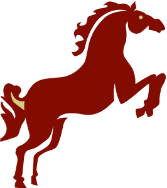  Yes! We plan to attend the Digital Families Community Event on [MAY 3, 2019 @ 6:30P.M.]Parent/Guardian Name: Child’s Name(s):________________________________________		________________________________________		_________________________________________Teacher’s Name(s)_________________________________________		____________________________________________		___________________________________________